 Décima Tercera sesión de la comisión edilicia de Fomento Agropecuario y Forestal del día 30/01/2023.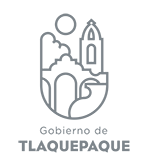 ¡Muy buen día! Compañeras y Compañeros Regidores.A continuación:Daremos inicio a la tercera segunda sesión de la Comisión Edilicia de Fomento Agropecuario y Forestal, del Ayuntamiento Constitucional de San Pedro Tlaquepaque, agradeciendo una vez más la presencia de todos y cada uno de ustedes.Con la facultad que me brinda el artículo 87 del Reglamento de Gobierno y la Administración del Ayuntamiento Constitucional de San Pedro Tlaquepaque se citó con oportunidad a esta sesión de la Comisión Edilicia.A continuación, me permito verificar si existe quórum legal para sesionar válidamente:Regidora: Anabel Ávila Martínez …………………………….........................................................................PRESENTERegidor: Juan Martin   Núñez Moran ………………………………………………………………………………….PRESENTESu servidor el de la voz, Regidor Jorge Eduardo González de la Torre ……………….…………………………………………..………………….….PRESENTEAl momento de tomar asistencia se encuentran presentes (03) tres Regidores de un total de (03) tres integrantes de la comisión.Así que existe quórum legal para llevar a cabo la sesión, por lo cual siendo las (12) Doce horas con (33) treinta y tres  minutos del lunes 30 de Enero del 2023, se da iniciados y validos los trabajos y acuerdos que de ella emanen.También le doy la más cordial de las bienvenidas al personal de la secretaria general del Ayuntamiento Municipal de San Pedro Tlaquepaque.Al personal de transparencia y a los compañeros asesores que hoy nos acompañan, sean bienvenidos todos.Para el desahogo de la sesión me permito proponer a ustedes el siguiente orden del día:Primero.- Lista de asistencia y verificación de quórum legal.Segundo.- Lectura y Aprobación de la Orden del díaTercero.- Asuntos GeneralesCuarto.-  Clausura de la sesión.Ya conociendo el contenido del orden del día, les pregunto Regidores si es de aprobarse favor de manifestarlo levantando su mano……………………………………...APROBADO. 1.- Una vez aprobado el primer punto del orden del día, que es la lista de asistencia y verificación del quórum legal.2.- Así como el segundo punto con la lectura y aprobación del mismo, pasaremos al siguiente, a fin de desahogar el tercer punto del orden del día que es referente asuntos generales. 3.- Del cual les pregunto Regidores si hay algún asunto que tratar? Regidora: Anabel Ávila Martínez: De mi parte no.Regidora: Anabel Ávila Martínez: De mi parte no, todo muy bien.Quisiera hacer de su conocimiento para presentar el plan de trabajo 2023 de la comisión edilicia de fomento agropecuario y forestal y mencionar que no ha sufrido modificación alguna, por lo cual, si están a favor, manifestarlo de la manera acostumbrada, levantando su mano………………………………………APROBADO.4.- No habiendo más asuntos que tratar y continuando con el orden del día se da por clausurada la sesión de la Comisión Edilicia de Fomento Agropecuario y Forestal del Ayuntamiento Constitucional de San Pedro Tlaquepaque, siendo las                                                         (12) Doce horas con ( 35 ) treinta y cinco minutos del mismo día, citando a la próxima reunión con anticipación. ¡MUCHAS GRACIAS                                                         FIRMAS   __________________________________                                  Jorge Eduardo González de la Torre                                                       Presidente__________________________________                                      Regidora Anabel Ávila Martínez                                                            Vocal __________________________________                                    Regidor Juan Martin Núñez Moran                                                            Vocal